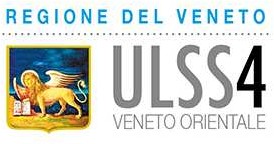 ALLEGATO AAl DIRETTORE GENERALEAzienda U.L.S.S. n. 4 Veneto Orientale Piazza De Gasperi, 530027 SAN DONA' DI PIAVE (VE)DICHIARAZIONE SOSTITUTIVA DELL’ATTO DI NOTORIETÀ (artt. 47 e 19 DPR n. 445 del 28.12.2000)RIFERIMENTO: avviso pubblico, per titoli e colloquio, per il conferimento di incarichi di lavoro autonomo a professionisti psicologi per espletamento delle attività inerente il “Progetto Fenice”, bando n.68880/2024.Il/la sottoscritto/a 					                                                                                                                                     nato/a a		( ) il  			 residente a	via		n.	,consapevole delle sanzioni penali richiamate dall’art. 76 D.P.R. n. 445 del 28 dicembre 2000, nel caso di dichiarazioni non veritiere e falsità negli atti,DICHIARAche gli articoli e le pubblicazioni (abstract, pubblicazione, capitolo di libro, comunicazione a convegno/congresso, poster) dichiarati nel format on-line, di seguito indicati e allegati sono conformi all’originale:(si ricorda di elencare e di allegare esclusivamente gli ARTICOLI e le PUBBLICAZIONI già dichiarati on-line nella scheda “Articoli e Pubblicazioni”)…..............................................................................................................................................................…..............................................................................................................................................................…..............................................................................................................................................................Dichiara inoltre di essere informato/a, ai sensi del D.lgs.196/2003 e s.m.i., così come integrato dal GDPR Reg Ue 2016/679, che i dati personali forniti saranno raccolti presso l'azienda, per le finalità di gestione della procedura selettiva e saranno trattati presso una banca dati automatizzata. Il conferimento di tali dati è indispensabile per lo svolgimento della procedura.Allega fotocopia del documento di riconoscimento valido.Luogo e dataIl/La dichiarante